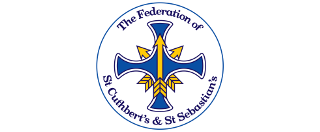 MondayTuesdayWednesdayThursdayFridayLiteracy-Retell the story of The Very Hungry Caterpillar.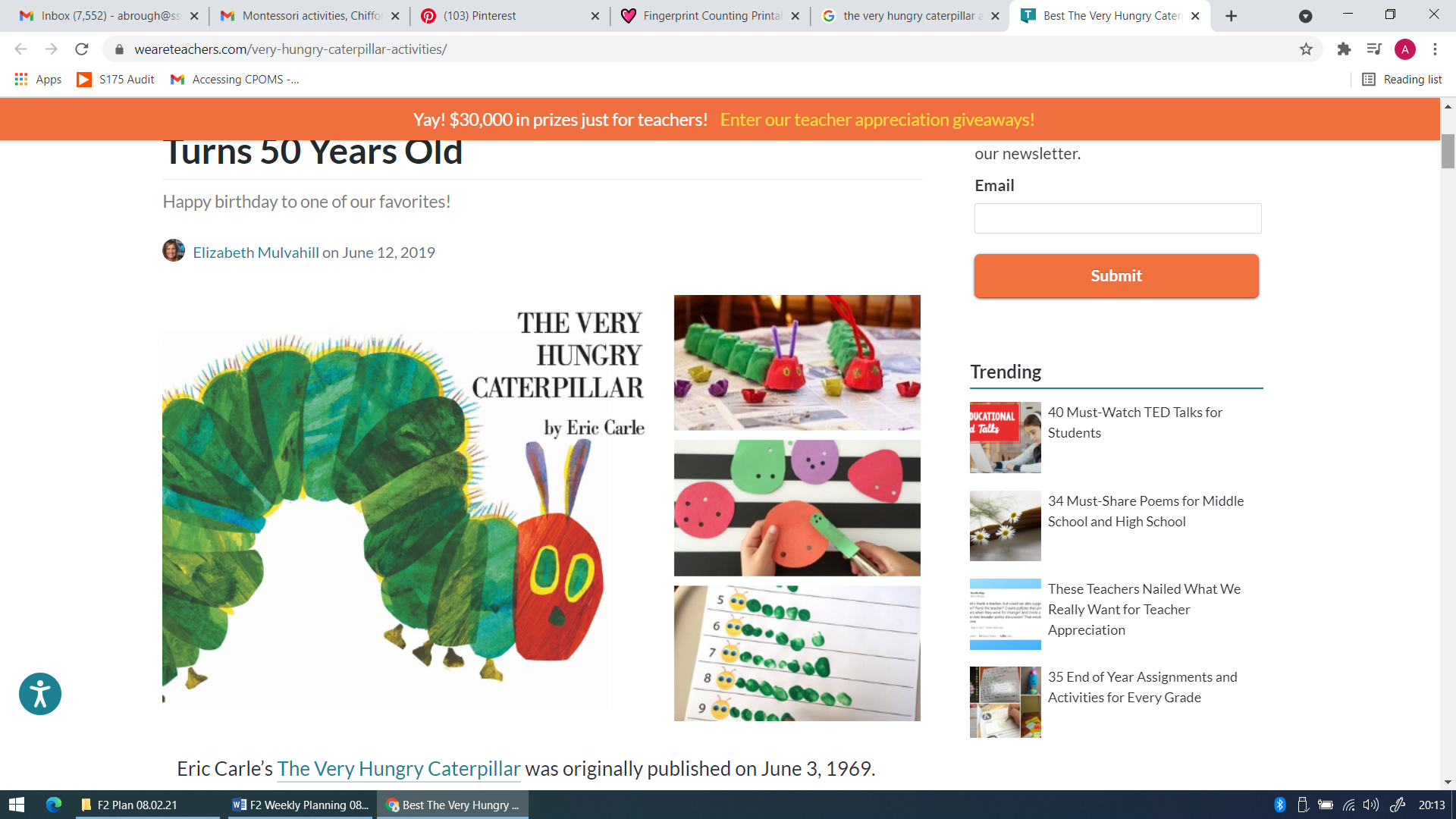 Can you tell your parent about our caterpillar pets that we have had in school. Literacy-Listen to the story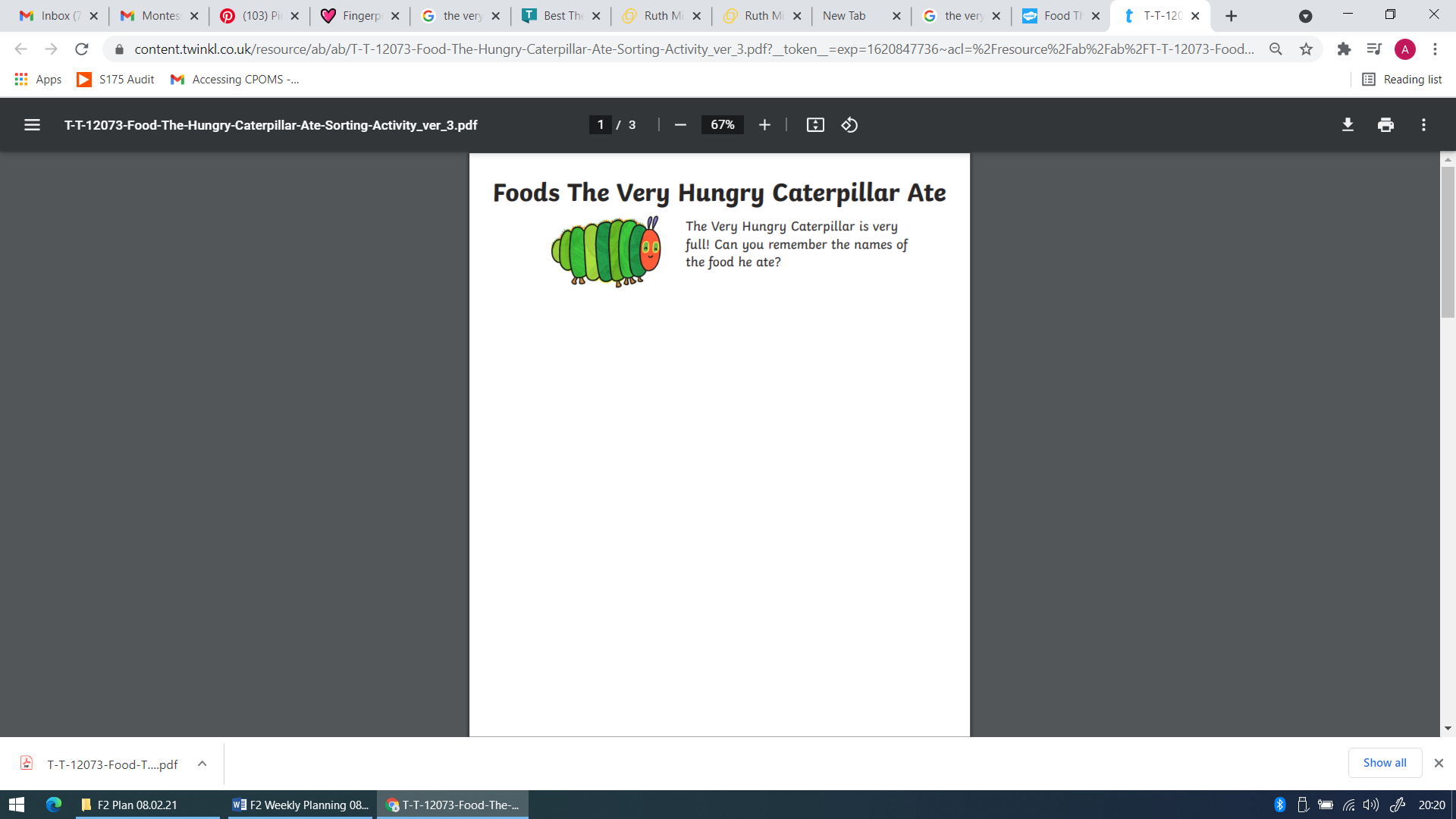 Can you remember what the hungry caterpillar ate on each day of the week?  Phonics: RWIhttps://schools.ruthmiskin.com/training/view/dDz8iGFC/T2xVrm7OPhonics: RWIhttps://schools.ruthmiskin.com/training/view/eWtyfe5J/wqoGNjVKMathematical Development-Basic skills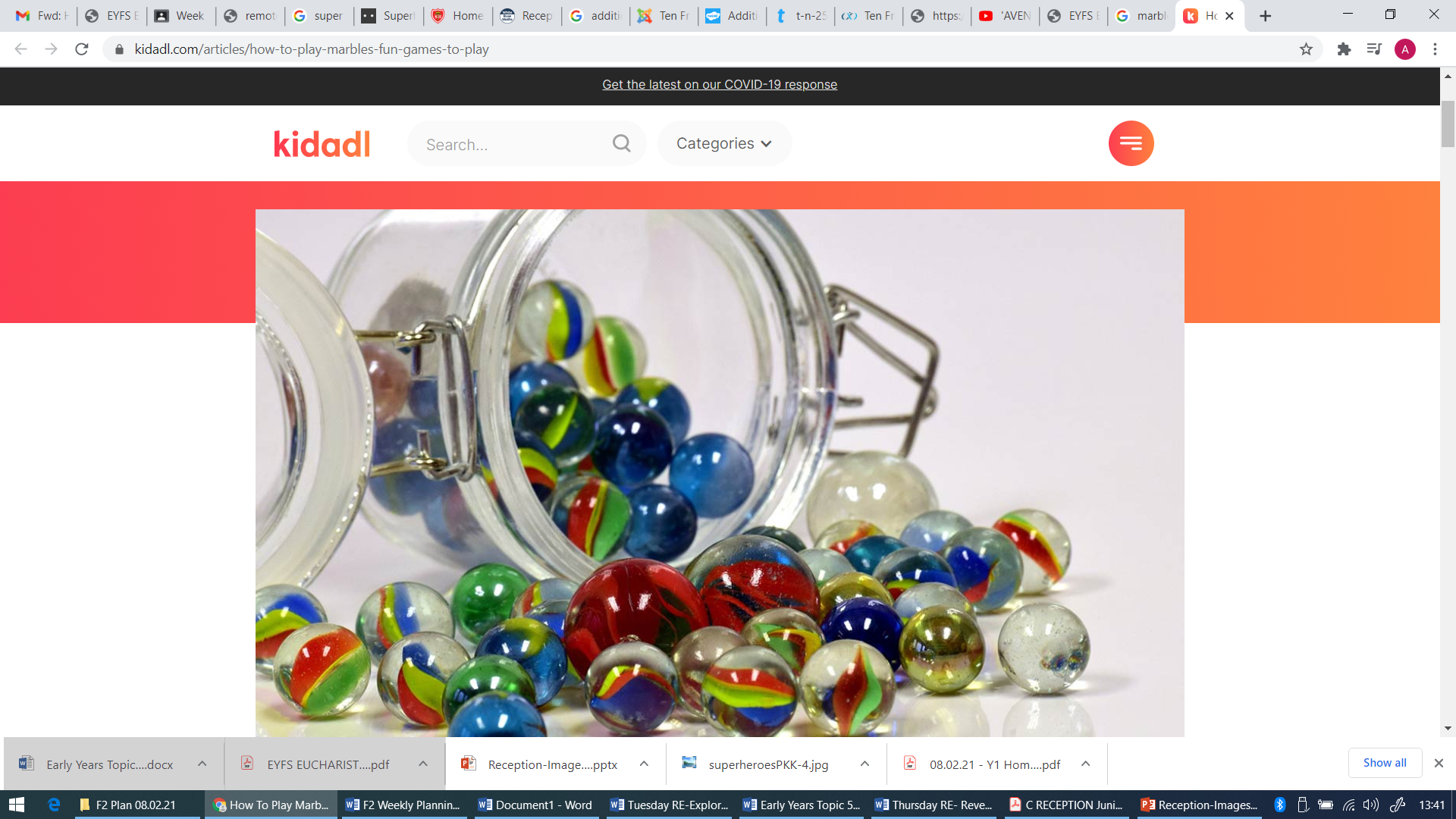 Using marbles, peddles, coins or any items that will make a sound when dropped-play the counting game.Ask your child to close their eyes as you slowly drop marbles into a metal jug or jar.  As you child to use their fingers to help them to count in their head how many have been dropped into the jar.  Open eyes, check on fingers and write down the number to show how many.  Check answer by counting the actual amount that was dropped.Repeat several times and then let your child take the turn of being the marble dropper for you!Mathematical Development-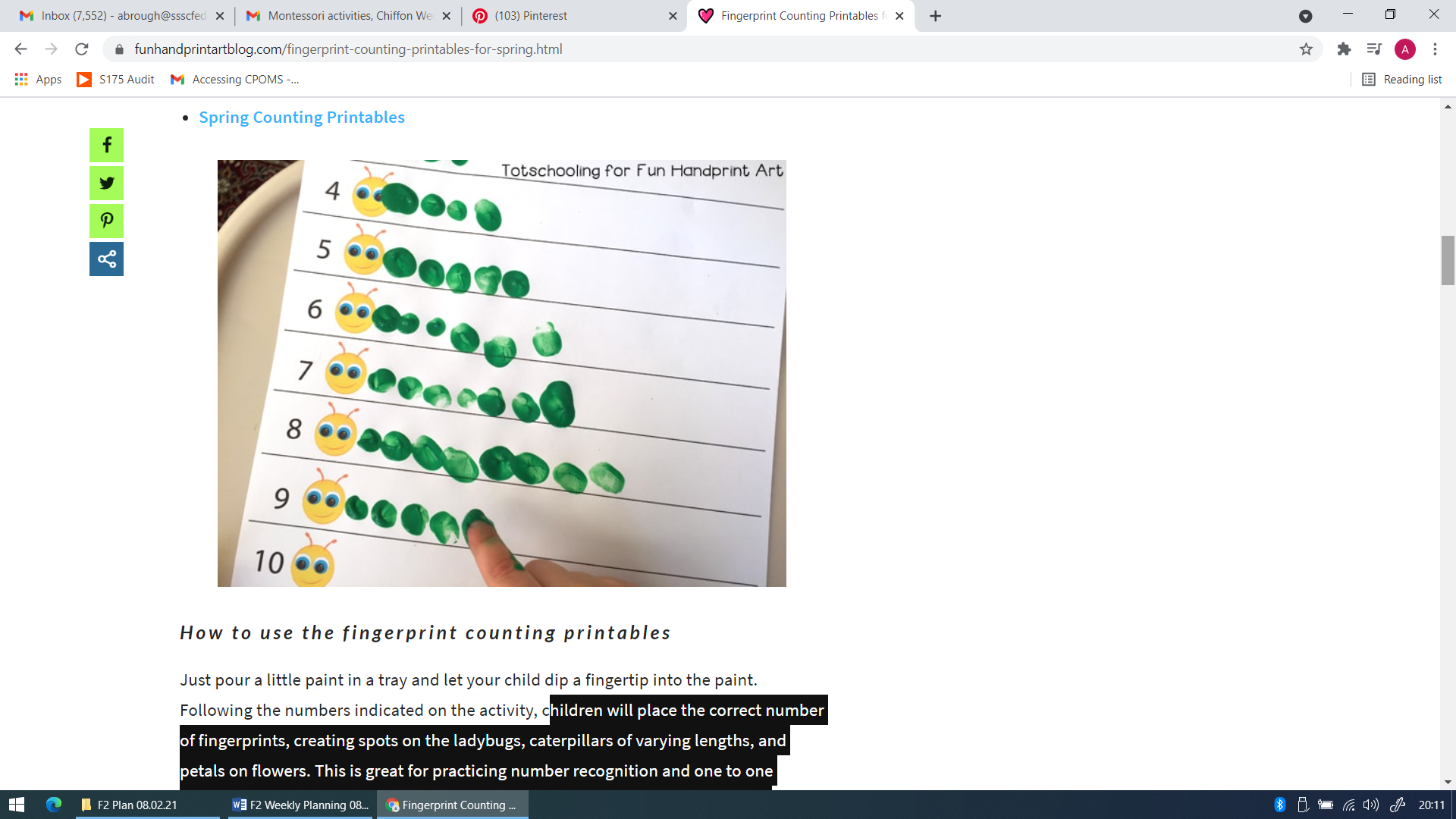 Children to place the correct number of fingerprints, creating spots on the caterpillars. This is great for practicing number recognition and one to one correspondence. Have your child count and say the number out loud while making each fingerprint.ReadingActivity:  Read a story at home or use this link: https://www.oxfordowl.co.uk/for-school/oxford-owl-ebook-collectionReadingActivity:  Read a story at home or use this link: https://www.oxfordowl.co.uk/for-school/oxford-owl-ebook-collectionPSED-Mental Health Awareness WeekWatch the video of the story Be Kind being read aloud. How can you show kindness to others?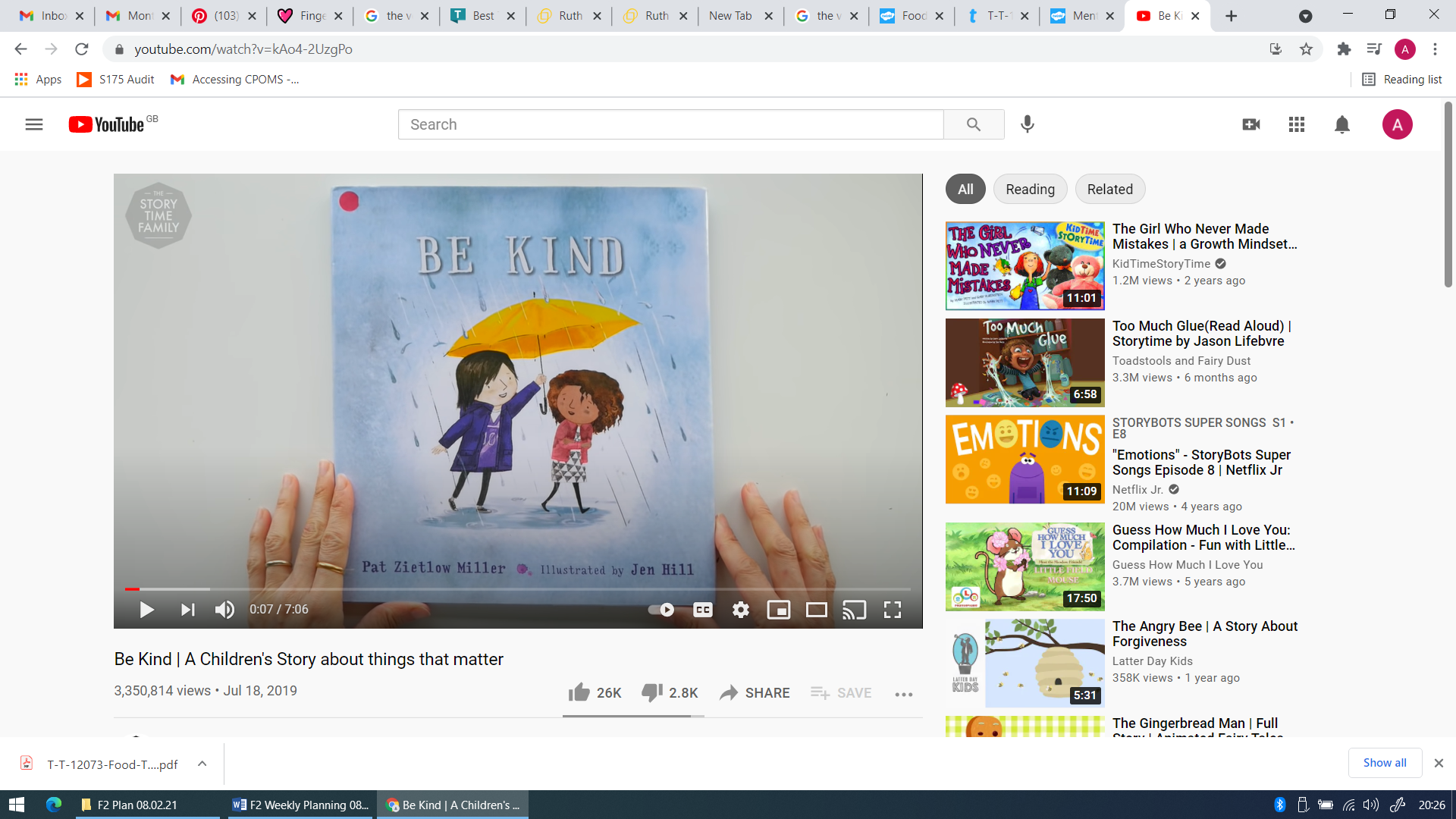 PSED-Mental Health Awareness WeekWatch the video of the story The Angry Bee being read aloud. How can you show forgiveness to others?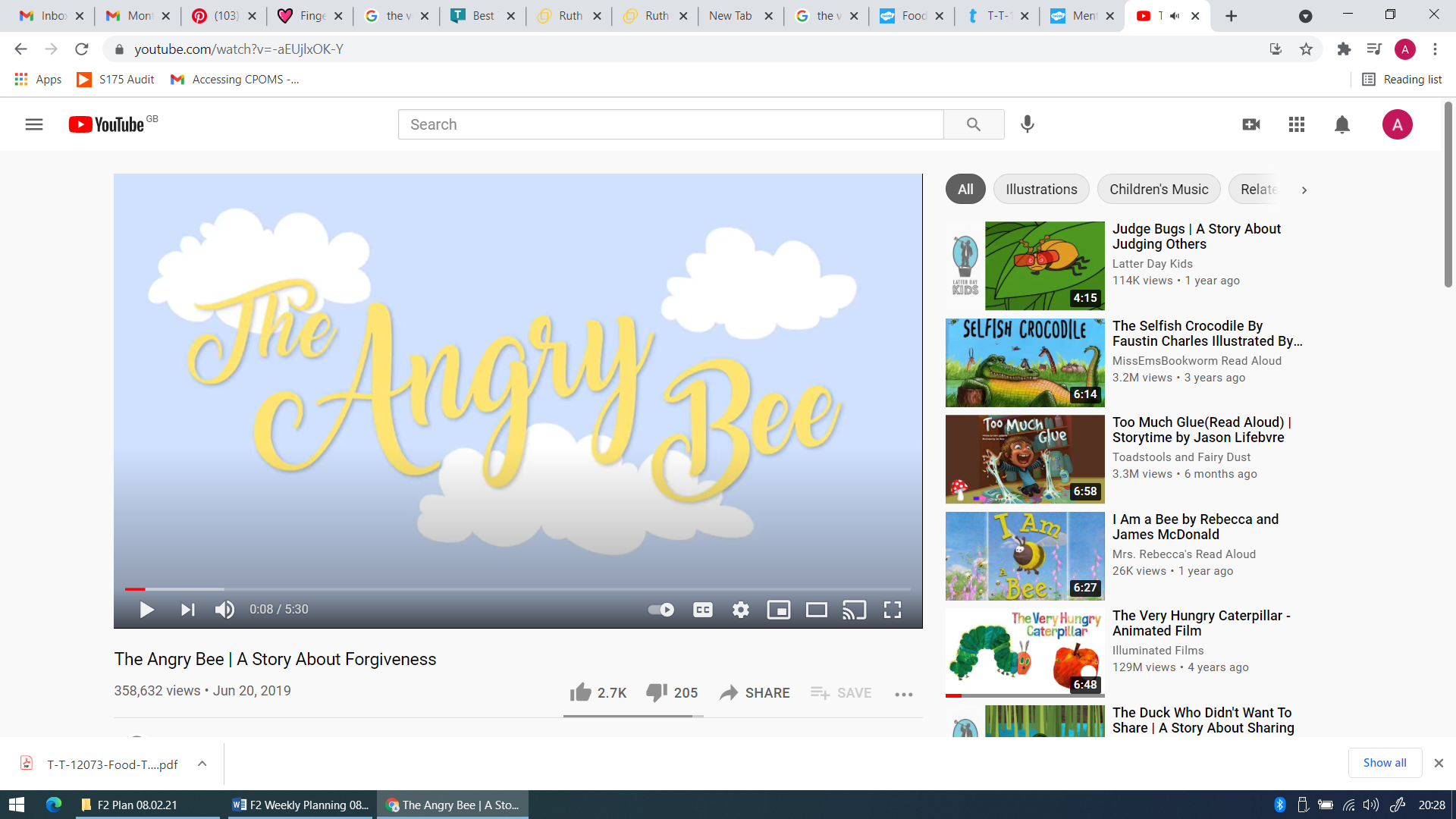 